FR 9 FILM 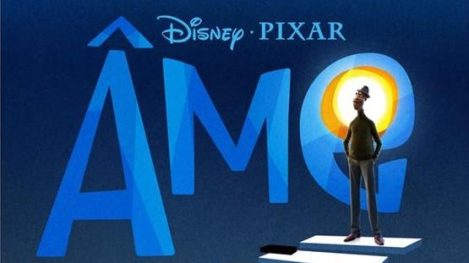 Nom: _______________________1. Fait une liste des instruments dans ce film :- _________________________		- _________________________- _________________________		- _________________________- _________________________		- _________________________2. Décris le personnage principal.____________________________________________________________________________________________________________________3. Quel genre de musique est dans le film?__________________________________________________________4. Qui sont les autres personnages dans ce film (x10)?________________________________________________________________________________________________________________________________________________________________________________________________________________________________________5. Le film examine les caractéristiques uniques. Quels sont 3 caractéristiques uniques de toi?____________________________________________________________________________________________________________________6. Aimes-tu la musique jazz? Pourquoi, ou pourquoi pas?____________________________________________________________________________________________________________________